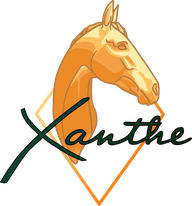 CLINICIENNE: LAURENCE AUTHIER Cavalière depuis plus de 25 ans, elle a débuté la compétition en sauteur à l’âge de 10 ans pour ensuite migrer vers le concours complet à 15 ans. Elle compétitionnera jusqu’au niveau Préliminaire. En 2017 elle s’entraine avec Dave Thind, fondateur de Dave Thind Method dans un écurie de Grand Prix aux États-Unis. Elle est responsable du débourrage et de l’entrainement des jeunes chevaux. C’est aussi à ce moment qu’elle apprend les bases de la bio mécanique du cheval et du cavalier. Elle Compétitionnera au niveau Prix St-George en dressage. À son retour, elle décide de se concentrer en dressage et elle devient entraineur pour l’écurie d’élevage Hanovrien DeLys. Depuis elle continue sa formation en biomécanique, continue de s’entrainer en dressage avec Dominique Fortier cavalière de Grand Prix et de compétitionner sur le circuit national. Sont objectif est d’atteindre le Grand Prix International en 2025 avec son cheval Call Me Risk G.